วันที่ 4 สิงหาคม 2566เรื่อง	แจ้งช่วงเวลาการจัดงาน บางกอก อินเตอร์เนชั่นแนล มอเตอร์โชว์ ครั้งที่ 45เรียน	ผู้เข้าร่วมออกงาน สื่อมวลชน และ ผู้ที่เกี่ยวข้องกับการจัดงานฯ ทุกท่าน	บริษัท กรังด์ปรีซ์ อินเตอร์เนชั่นแนล จำกัด (มหาชน) ในฐานะผู้จัดงาน “บางกอก อินเตอร์เนชั่นแนล มอเตอร์โชว์” ขอแจ้งกำหนดการจัดงาน บางกอก อินเตอร์เนชั่นแนล มอเตอร์โชว์ ครั้งที่ 45  ตามรายละเอียดดังต่อไปนี้กำหนดการจัดงานฯ วันก่อสร้าง  :		    วันจันทร์ 18 มีนาคม 2567 – วันอาทิตย์ที่ 24 มีนาคม 2567  รวมระยะเวลา 7 วันวัน V.I.P :		   วันจันทร์ที่ 25 มีนาคม 2567    ตั้งแต่เวลา 12:00 – 20:00 น.วัน Press Day :		   วันอังคารที่ 26 มีนาคม 2567  ตั้งแต่เวลา 9:59  – 18:00 น.วันสำหรับประชาชนทั่วไป :      วันพุธที่ 27 มีนาคม – วันอาทิตย์ที่ 7 เมษายน 2567 รวมระยะเวลา 12 วัน			   วันเสาร์-วันอาทิตย์                 เวลา 11:00 น. – 22:00 น.			   วันธรรมดา	                   เวลา 12:00 - 22:00 น.	          สถานที่จัดงาน :	               อาคารชาเลนเจอร์ 1-3, อิมแพค เมืองทองธานี	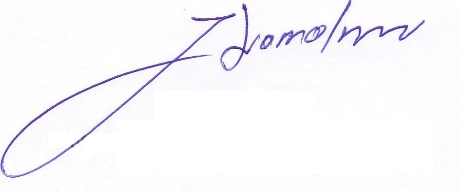 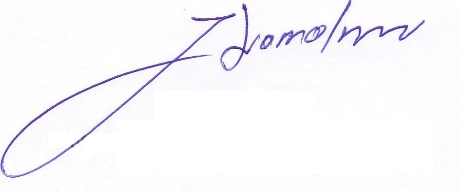 August 4, 2023Subject: Schedule for the 45th  Bangkok International Motor ShowTo:       All  Exhibitors , Media, and ParticipantsGrand Prix International Public Company Limited (the Organizer) would like to inform the schedule for the 45th  Bangkok International Motor Show as follows:Event Schedule: Construction Days :       Monday, March 18,2024 – Sunday, March 24,2024 (Total 7 days) V.I.P Day:   		Monday, March 25, 2024, from 12:00 PM to 8:00 PM Press Day: 		Tuesday, March 26, 2024, from 9:59 AM to 6:00 PM  Public Days: 		 Wednesday, March 27, to Sunday, April 7, 2567 (12 days)             Saturdays and Sundays: 11:00 AM to 10:00 PM 			 Weekdays: 12:00 PM to 10:00 PMEvent Venue: 		Challenger Halls 1-3, IMPACT Muang Thong Thani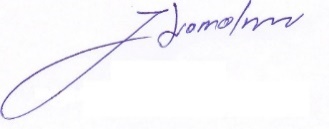 